Zvládneš splnit úkol, zašifrovaný pomocí Morseovy abecedy? K rozšifrování můžeš použít následující klíč. Každé písmenko je odděleno jednou svislou čarou, slovo dvěma svislými čarami, k oddělení vět slouží tři svislé čáry.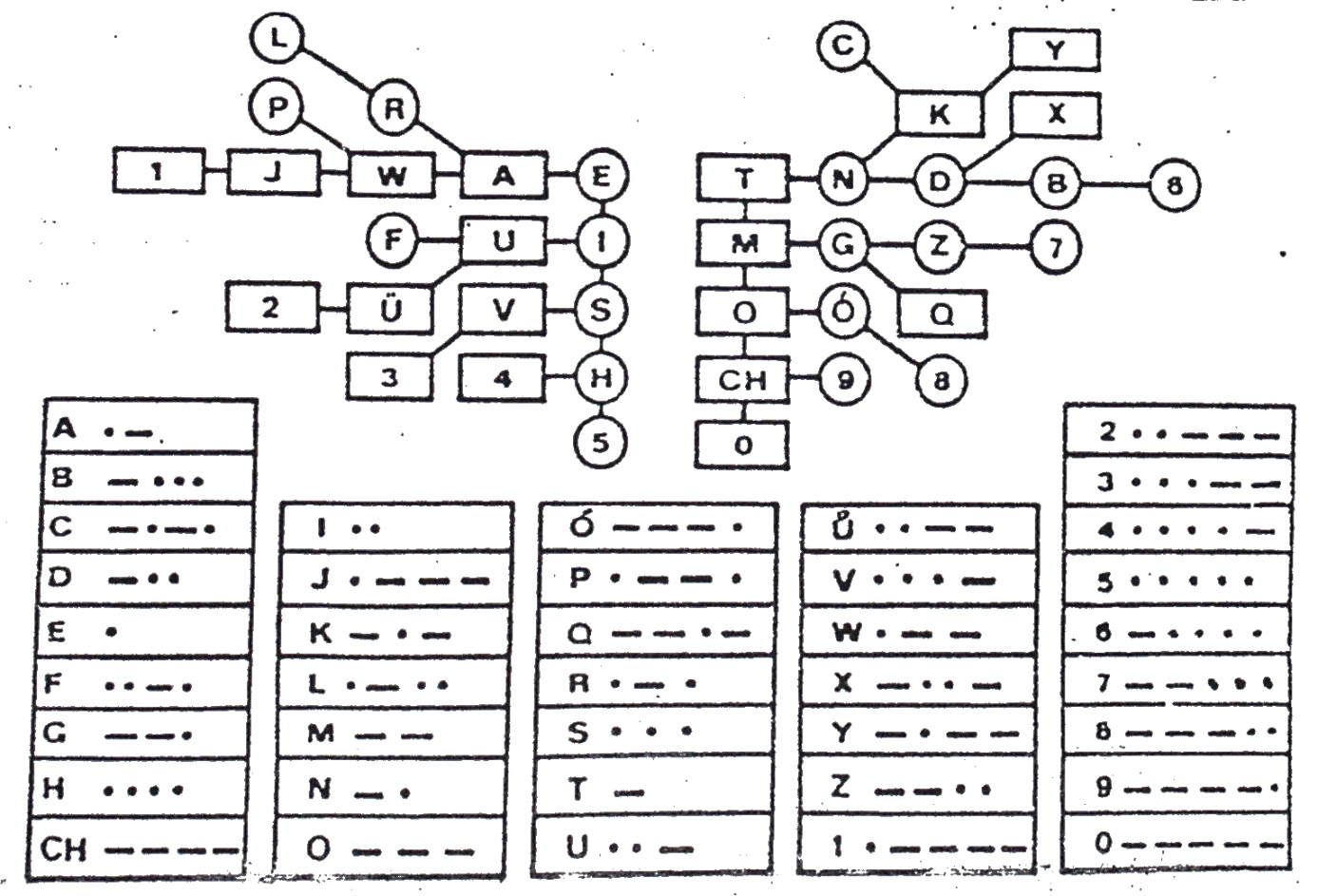 Šifra:/  /  / ...- / . /  / --.. / -.. / .-. / .- / ...- / . / -- /  / - / . / .-.. / . /  / --.. / -.. / .-. / .- / ...- / -.-- /  / -.. / ..- / ---- /  / ..- / -.. / . / .-.. / . / .--- /  / -.. / . / ... / . / - /  / .- / -. / --. / .-.. / .. / -.-. / .- / -.- / ..- /  / -.. / ...- / .- / -.-. / . / - /  / -.- / .-.. / .. / -.- / ..- /  / .- /  / .--. / .- / -.. / . / ... / .- / - /  / ... / . / -.. / ..- /  / .-.. / . / .... / ..- /  /  /  /